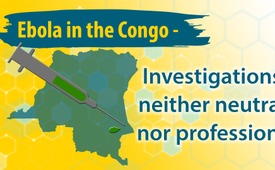 Ebola in the Congo – Investigations neither neutral nor professional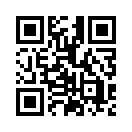 On the occasion of the recent outbreak of Ebola in the Congo the WHO is desperately waiting for the approval to use an – until now – untested vaccine. Medical journalist Michael Leitner questions the approach of the WHO and the group Doctors without Borders, since not everything that looks like Ebola is actually caused by the Ebola virus. Why, instead of the manufactured panic, is there no neutral and professional research done? If one looks carefully into who is benefitting from all this, one will find a benefactor among the winners.Frankly Speaking: Today with medical journalist Hans Tolzin 
On May 11th, 2018 Spiegel Online reported:  &quot;The World Health Organization (WHO) is very concerned about the outbreak of Ebola in the Congo. (...) they are waiting for  approval  to use a vaccine - developed by the Merck corporation - against the Ebola virus   
Ebola is a disease allegedly triggered by a virus that is supposedly very dangerous. According to the WHO, between 2014 and 2015 there was a significant Ebola virus epidemic in West Africa.
In 2015 the renowned vaccine expert and medical investigative journalist Hans Tolzin traveled  to Meliandou in Guinea, the site of the Ebola outbreak. His research showed that the very first Ebola patients were tested for malaria and cholera and the results were positive.
Now listen to what Mr Tolzin has to say about the current, alleged Ebola outbreak in  the Congo:

 &quot;Since May 8th (2018) scores of news reports are surfacing about an alleged Ebola outbreak in a very remote area in the northeast of the Republic of Congo. There are supposedly 18 deaths and several dozen suspected cases. And all that the WHO thinks of doing about it is hoping for the release of an untested, experimental vaccine.
Whether this alleged Ebola epidemic is a coincidence or a conspiracy is very difficult to say. In any case once again the main suspects are at the center of the action: the World Health Organization (WHO) and   Doctors Without Borders. Both sent one team to the site of the outbreak and had five patient samples taken and examined on May 5th. Of the five samples, two tested positive for Ebola, three apparently not. What is conspicuous again: Any differential diagnosis – ie. the examination for other infectious and non-infectious causes – is  simply &quot;forgotten&quot;. One wonders what these  doctors without borders and the WHO doctors learned during their studies. Even to a layman it is clear that one always has to check for all possible causes before going on to declare an epidemic and bringing panic to half of Africa.

In addition one must know that the Ebola-typical symptoms are not only typical for Ebola but also for malaria, dengue, yellow fever, Lassa fever, Marburg fever, and typhus. (...) There are at least half a dozen other infectious diseases that can cause the same symptoms. (...) But the Reuters  article mentions only an Ebola test. (...)
Back to the Congo: Scientific research done decades ago showed that up to one fifth of the population carries Ebola without any symptoms!
It follows that even if the virus plays a causative role in the disease it of itself cannot cause sickness. There are always more causative factors necessary. (...) It follows that if two out of five patient samples are Ebola-positive that does not mean that the Ebola virus is the cause of the outbreak of illness, because a part of the population is always Ebola-positive.
So why all the excitement? Well, Doctors without Borders did play an inglorious role in Meliandou and with other outbreaks. Somehow understandable: the greater the fear-mongering the more donations and tax money is going to flow. However, if one is  going to ask the organization critical questions one is likely to be countered with  silence. Everything clear?

The role of the WHO is similarly inglorious. The influence of the pharmaceutical industry on the WHO is proverbial. In the meantime the main sponsor is Bill Gates with his foundation. It enforces the fight against epidemics only with methods that are developed, tested and sold by global corporations - in which his own foundation is involved. No wonder that the WHO has nothing better to do about the alleged Congo outbreak than hope for the approval for the use of unproven, experimental vaccines.
Dear WHO, please also send independent physicians of various disciplines, including toxicologists, nutrition experts, homeopaths, and psychologists to investigate disease outbreaks. As long as you and Doctors without Borders are only sending out  virologists, these virologists will find exactly what? Its clear: viruses of course. And nothing else. Is that intentional?&quot;


Word description: Virologists = Specialists in viral diseasesfrom ch.Sources:http://www.spiegel.de/gesundheit/diagnose/kongo-neuer-impfstoff-soll-ebola-ausbruch-eindaemmen-a-1207364.html
https://www.bag.admin.ch/bag/de/home/themen/mensch-gesundheit/uebertragbare-krankheiten/ausbrueche-epidemien-pandemien/vergangene-epidemien-pandemien/ebola-epidemie-westafrika-2014-2015.html
http://www.impfkritik.de/pressespiegel/2018051201.htmlThis may interest you as well:---Kla.TV – The other news ... free – independent – uncensored ...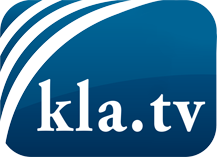 what the media should not keep silent about ...Little heard – by the people, for the people! ...regular News at www.kla.tv/enStay tuned – it’s worth it!Free subscription to our e-mail newsletter here: www.kla.tv/abo-enSecurity advice:Unfortunately countervoices are being censored and suppressed more and more. As long as we don't report according to the ideology and interests of the corporate media, we are constantly at risk, that pretexts will be found to shut down or harm Kla.TV.So join an internet-independent network today! Click here: www.kla.tv/vernetzung&lang=enLicence:    Creative Commons License with Attribution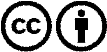 Spreading and reproducing is endorsed if Kla.TV if reference is made to source. No content may be presented out of context.
The use by state-funded institutions is prohibited without written permission from Kla.TV. Infraction will be legally prosecuted.